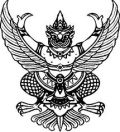 ส่วนราชการ  สาขาวิชาเทคโนโลยีและนวัตกรรมการศึกษา คณะครุศาสตร์  มหาวิทยาลัยราชภัฏบุรีรัมย์ที่   ศธ    ๐๕๔๕.๒/                                 วันที่  ๑๖ ตุลาคม ๒๕๖๑เรื่อง  ขออนุมัติโครงการเรียน  อธิการบดีมหาวิทยาลัยราชภัฏบุรีรัมย์         ด้วยสาขาวิชาเทคโนโลยีและนวัตกรรมการศึกษา คณะครุศาสตร์  ได้จัดทำโครงการพัฒนานักศึกษาสาขาวิชาเทคโนโลยีและนวัตกรรมการศึกษา ตามกรอบมาตรฐาน TQF (ด้านคุณธรรม จริยธรรม)   โดยมีวัตถุประสงค์ เพื่อพัฒนานักศึกษาให้มีคุณธรรม จริยธรรม เพื่อฝึกทักษะในการเป็นผู้นำและเป็นผู้ตาม  โดยสอดคล้องกับวิชาชีพครู สำหรับนักศึกษาสาขาวิชาเทคโนโลยีและนวัตกรรมการศึกษา ชั้นปีที่ ๑-๔ ระหว่างเดือนตุลาคม ๒๕๖๑ ถึงเดือนกรกฎาคม ๒๕๖๒ สถานที่สาขาวิชาเทคโนโลยีและนวัตกรรมการศึกษา คณะครุศาสตร์  		
          ในการนี้ สาขาวิชาเทคโนโลยีและนวัตกรรมการศึกษา  จึงขออนุมัติโครงการ โดยใช้เงินงบประมาณแผ่นดิน รหัสโครงการ  ๖๒-๐๑-๒๐๐๑ โครงการเลขที่ ๗.๑๖  โครงการพัฒนานักศึกษาสาขาวิชาเทคโนโลยีและนวัตกรรมการศึกษา ตามกรอบมาตรฐาน TQF (ด้านคุณธรรม จริยธรรม) จำนวนเงิน ๔๐,๐๐๐.-บาท (สี่หมื่นบาทถ้วน)  ดังดังเอกสารที่แนบมาพร้อมนี้
	 จึงเรียนมาเพื่อโปรดพิจารณาอนุมัติ                                                      (อาจารย์ สัญชัย  ครบอุดม)                                                    หัวหน้าสาขาวิชาเทคโนโลยีและนวัตกรรมการศึกษา                                                            ผู้เสนอโครงการแบบฟอร์มเสนอขออนุมัติโครงการตามยุทธศาสตร์มหาวิทยาลัยหน่วยงาน สาขาวิชาเทคโนโลยีและนวัตกรรมการศึกษา คณะครุศาสตร์ มหาวิทยาลัยราชภัฏบุรีรัมย์๑.ชื่อโครงการ  โครงการพัฒนานักศึกษาสาขาวิชาเทคโนโลยีและนวัตกรรมการศึกษา ตามกรอบมาตรฐาน 
                    TQF (ด้านคุณธรรม จริยธรรม) 
                    รหัสโครงการ ๖๒-๐๑-๒๐๐๑  โครงการเลขที่ ๗.๑๖  
                    ๒. เชื่อมโยงกับยุทธศาสตร์๓. วัตถุประสงค์     ๓.๑ เพื่อพัฒนาคุณธรรม จริยธรรม ของนักศึกษา
     ๓.๒ เพื่อให้นักศึกษาฝึกทักษะในการเป็นผู้นำและเป็นผู้ตาม     ๓.๓ เพื่อให้นักศึกษาได้มีส่วนร่วมการพัฒนามหาวิทยาลัย วัดและ งานบริการหน่วยงานราชการ โดยมีจิตอาสา     ๓.๔ เพื่อให้นักศึกษาฝึกการทำงานเป็นกลุ่ม สามารถประยุกต์การเรียนไปใช้ในการปฏิบัติงานได้อย่างเหมาะสม๔. วิธีดำเนินโครงการ (กระบวนการ)๕. กลุ่มเป้าหมาย๖. สถานที่จัดโครงการ๗. วัน/เดือน/ปี ที่ดำเนินโครงการ  ๘. ผลผลิต	นักศึกษาได้มีความรู้ผู้เข้าร่วมโครงการมีคุณธรรม จริยธรรม๙. ผลลัพธ์	         ๙.๑ นักศึกษาที่เข้าร่วมโครงการ มีความรู้และประสบการณ์สามารถนำไปวางแผนการดำรงชีวิตได้อย่าง
           เหมาะสม    ๙.๒ นักศึกษาที่เข้าร่วมโครง มีแบบอย่างในการดำเนินชีวิต๑๐. งบประมาณ งบประมาณแผ่นดิน  รหัส ๖๒-๐๑-๒๐๐๑  (โครงการเลขที่ ๗.๑๖) เป็นเงิน ๔๐,๐๐๐.-บาท  (สี่หมื่นบาทถ้วน)๑๑. ตัวชี้วัดความสำเร็จ	๑๑.๑ เชิงปริมาณ              ๑) นักศึกษาเข้าร่วมโครงการ ตามจำนวนเป้าหมายที่ตั้งไว้ไม่น้อยกว่าร้อยละ ๘๐                ๒) ผู้เข้าร่วมโครงการมีความพึงพอใจในการเข้าร่วมกิจกรรมไม่น้อยกว่าร้อยละ  ๘๐               ๓) โครงการแล้วเสร็จตามระยะเวลาที่กำหนด          ๔) บรรลุเป้าหมายตามแผนไม่ต่ำกว่าร้อยละ ๘๐
        ๑๑.๒ เชิงคุณภาพ               ๑) มีการเชื่อมโยงกับการเรียนการสอน               ๒) มีประโยชน์และสร้างคุณค่าต่อสถาบัน               ๓) มีผลกระทบที่เกิดประโยชนและสร้างคุณค่าต่อชุมชนหรือสังคม๑๒.	ผลที่คาดว่าจะได้รับ	๑๒.๑	ผลผลิต (Outputs)			นักศึกษาได้มีความรู้ผู้เข้าร่วมโครงการมีคุณธรรม จริยธรรม 	๑๒.๒	ผลที่ได้รับ (Outcomes)			๑) นักศึกษาที่เข้าร่วมโครงการ มีความรู้และประสบการณ์สามารถนำไปวางแผนการ
                     ดำรงชีวิตได้อย่างเหมาะสม			๒) นักศึกษาที่เข้าร่วมเป็นมีแบบอย่างในการดำเนินชีวิต  ลงชื่อ…………………….…………………..ผู้เสนอโครงการ		                      (อาจารย์สัญชัย  ครบอุดม)			 ตำแหน่ง หัวหน้าสาขาเทคโนโลยีและนวัตกรรมการศึกษา			          วันที่  ๑๖  ตุลาคม  ๒๕๖๑ลงชื่อ……………..……………………………….....ผู้อนุมัติโครงการ			           (อาจารย์ ดร.พัชนี กุลฑานันท์)			          ตำแหน่ง คณบดีคณะครุศาสตร์			     .……..……../………...…………/…….……..…..ยุทธศาสตร์กลยุทธ์ที่[] ประเด็นยุทธศาสตร์ที่ ๑ : พัฒนาคุณภาพบัณฑิตให้เป็นไปตามมาตรฐานวิชาการและวิชาชีพ เป็นที่ยอมรับตามมาตรฐานสากล๑.๓[……] ประเด็นยุทธศาสตร์ที่ ๒ : พัฒนาระบบบริหารจัดการและยกระดับคุณภาพมาตรฐานการวิจัยและพัฒนาสู่มาตรฐานสากล[……] ประเด็นยุทธศาสตร์ที่ ๓ : พัฒนามาตรฐานการให้บริการวิชาการ การแลกเปลี่ยนเรียนรู้ถ่ายทอดเทคโนโลยีเพื่อตอบสนองความต้องการของชุมชนท้องถิ่นอย่างยั่งยืน[……] ประเด็นยุทธศาสตร์ที่ ๔ : พัฒนาและเพิ่มประสิทธิภาพระบบสารสนเทศเพื่อการบริหารจัดการรองรับความก้าวหน้าทางวิชาการเป็นที่ยอมรับระดับสากล[……] ประเด็นยุทธศาสตร์ที่ ๕ : ส่งเสริมสืบสาน ทำนุบำรุงและเผยแพร่ศิลปวัฒนธรรมอีสานใต้ให้มีความโดดเด่นสู่สากล[……] ประเด็นยุทธศาสตร์ที่ ๖ : พัฒนาคุณภาพและมาตรฐานอาจารย์และบุคลากรทุกระดับสู่การปฏิบัติงานอย่างมืออาชีพสู่มาตรฐานสากล[……] ประเด็นยุทธศาสตร์ที่ ๗ : พัฒนาระบบบริหารจัดการทรัพย์สินและสิทธิประโยชน์ของมหาวิทยาลัย
ให้เกิดประสิทธิภาพและเกิดประโยชน์สูงสุด[……] ประเด็นยุทธศาสตร์ที่ ๘ : สร้างวัฒนธรรมองค์กรในการปฏิบัติงานที่มุ่งเน้นการมีคุณธรรมจริยธรรมและวัฒนธรรมคุณภาพ[……] ประเด็นยุทธศาสตร์ที่ ๙ : พัฒนาระบบบริหารจัดการอย่างมีธรรมาภิบาล	ที่กิจกรรมระยะเวลาดำเนินการ๑ประชุมคณะกรรมการ (P)ตุลาคม ๒๕๖๑๒เสนอโครงการตุลาคม ๒๕๖๑๓ประชุมคณะกรรมการดำเนิน/แต่งตั้งกรรมการ (D)ตุลาคม ๒๕๖๑๔ดำเนินโครงการ (D) (C)-กิจกรรมจิตอาสา ช่วยเหลืองานกิจกรรมของมหาวิทยาลัย และหน่วยงานภายนอก-กิจกรรมพัฒนาและรักษาสิ่งแวดล้อม บริเวณอาคารสถานที่ในมหาวิทยาลัย และหน่วยงานภายนอก วัด 
-กิจกรรมรับฟังการบรรยายธรรมจากพระวิทยากร
-กิจกรรม ปฏิบัติธรรมเนื่องในวันสำคัญทางพระพุทธศาสนา-กิจกรรมทำบุญตักบาตรตุลาคม ๒๕๖๑ – กรกฎาคม ๒๕๖๒๕ประเมินผลและรายงานผล (A) สิงหาคม ๒๕๖๒ที่กิจกรรมกลุ่มเป้าหมาย๕.๑-กิจกรรมจิตอาสา ช่วยเหลืองานกิจกรรมของมหาวิทยาลัย และหน่วยงานภายนอก-กิจกรรมพัฒนาและรักษาสิ่งแวดล้อม บริเวณอาคารสถานที่ในมหาวิทยาลัย และหน่วยงานภายนอก วัด 
-กิจกรรมรับฟังการบรรยายธรรมจากพระวิทยากร
-กิจกรรม ปฏิบัติธรรมเนื่องในวันสำคัญทางพระพุทธศาสนา-กิจกรรมทำบุญตักบาตร๑) นักศึกษาสาขาวิชาเทคโนโลยีและนวัตกรรมการศึกษา
ชั้นปีที่ ๑ จำนวน ๖๑ คน
ชั้นปีที่ ๒ จำนวน ๖๒ คน ชั้นปีที่ ๓ จำนวน ๖๑ คน ชั้นปีที่ ๔ จำนวน ๕๑ คน
๒) คณาจารย์ สาขาวิชาเทคโนโลยีและนวัตกรรมการศึกษา 
จำนวน ๘ คนที่กิจกรรมสถานที่๖.๑กิจกรรมจิตอาสา ช่วยเหลืองานกิจกรรมของมหาวิทยาลัย และหน่วยงานภายนอกมหาวิทยาลัยราชภัฏบุรีรัมย์ และหน่วยงานภายนอก๖.๒กิจกรรมพัฒนาและรักษาสิ่งแวดล้อม บริเวณอาคารสถานที่ในมหาวิทยาลัย และหน่วยงานภายนอก วัด 
มหาวิทยาลัยราชภัฏบุรีรัมย์วัดทุ่งโพธิ์ ,วัดกลาง,วัดอินทรวนาราม,วัดธรรมธีราราม๖.๓กิจกรรมรับฟังการบรรยายธรรมจากพระวิทยากรห้องประชุมเฟื่องฟ้า ชั้น ๑๕๖.๔กิจกรรม ปฏิบัติธรรมเนื่องในวันสำคัญทางพระพุทธศาสนาวัดกลาง๖.๕กิจกรรมทำบุญตักบาตรมหาวิทยาลัยราชภัฏบุรีรัมย์วัดกลาง	ที่กิจกรรมระยะเวลาดำเนินการ๑ประชุมคณะกรรมการ (P)ตุลาคม ๒๕๖๑๒เสนอโครงการตุลาคม ๒๕๖๑๓ประชุมคณะกรรมการดำเนิน/แต่งตั้งกรรมการ (D)ตุลาคม ๒๕๖๑๔ดำเนินโครงการ (D) (C)-กิจกรรมจิตอาสา ช่วยเหลืองานกิจกรรมของมหาวิทยาลัย และหน่วยงานภายนอก-กิจกรรมพัฒนาและรักษาสิ่งแวดล้อม บริเวณอาคารสถานที่ในมหาวิทยาลัย และหน่วยงานภายนอก วัด 
-กิจกรรมรับฟังการบรรยายธรรมจากพระวิทยากร
-กิจกรรม ปฏิบัติธรรมเนื่องในวันสำคัญทางพระพุทธศาสนา-กิจกรรมทำบุญตักบาตรตุลาคม ๒๕๖๑ – กรกฎาคม ๒๕๖๒๓ – ๔ พฤศจิกายน ๒๕๖๑๘ ธันวาคม ๒๕๖๑๑๙ กุมภาพันธ์ ๒๕๖๒
๑๖ กรกฎาคม ๒๕๖๒๑๖ มกราคม ๑๔ กุมภาพันธ์
๒๐ มีนาคม ๒๕๖๒
๒๕ พฤษภาคม ๒๕๖๒๕ประเมินผลและรายงานผล (A) สิงหาคม ๒๕๖๒ที่รายการงบประมาณ (บาท)๑ค่าจัดซื้อวัสดุเพื่อสนับสนุนการจัดกิจกรรม  ได้แก่ กระดาษ A4 แผ่นดีวีดีแบบธรรมดา แบบปริ้น กระดาษกาวแลคซีน สีโปสเตอร์ หมึกปริ้นเตอร์สี ถ่านไฟเบอร์ AA กระดาษปริ้นสี กระดาษปรุฟ  หมึกปริ้นเตอร์เลเซอร์   เครื่องไทยธรรม ไม้กวาด วัสดุทำความสะอาด     ขอถัวจ่ายจริงทุกรายการ        ๔๐,๐๐๐.- บาทรวมเป็นเงิน        ๔๐,๐๐๐.- บาท